Curriculum vitae  ABDELAAZIZ MOUFID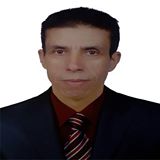 BERNOUSSI CASABLANCAGSM  0601720289 / 0630599787mabdelaaziz1@gmail.comecolealmassira2012@gmail.com ETAT CIVIL                NOM                                 : MOUFID                  PRENOM                          : ABDELAAZIZ                  DATE DE NAISSANCE : 10/03/1970                 LIEU  DE NAISSANCE   : ERRACHIDIA   Formation                                 1990 Niveaux bac lycée Mohamed V Goulmima.    EXPERIENCES  PROFESSIONNELLES.          *    01      Ans pointeur principal Ste Houar   Oujda.          *    02      Ans pointeur principal O.R.M.V.A. Tafilalet Er-Rachidia           *    03      Année Caissier Super marché chez Michelle province Tinghir.          *    02      Année Gérant  services d’informatique cyber café- province Tinghir.          *    03      Ans Enseignant langage français établissement alichraq province Tinghir          *    03      Ans Enseignant langage français établissement attawassol province Tinghir              *    01      An superviseur de sécurité société SNJH et BUIDIA Services           *    01      Chauffeur émissaire Groupe Alfadl Ahbari SARL Béni mellal             *    03      Ans Chauffeur coursier de direction – voiture automatique -USINE  roche noir Casablanca          *    03      Ans  Chauffeur coursier de direction société VIATT – voiture automatique  Casablanca.                          *    45      jrs formation contrôleur de sécurité Elkham services plus , surveillance gardiennage.     COMPETENCES                              Esprit du travail en Groupe.                                 Dynamique.                                  Capacité d’adaptation.         DIVERS                             Père à 2 enfants / 13 et 14 ans.                            Permis catégorie B.                            Sport pratiqué football / volley-ball  /handball.                             Autres loisirs  Internet / recherches.       Connaissances informatiques :	                        Traitement des textes  Word / Excel, PowerPoint.           LANGAGE :                                                          FRANÇAIS / ANGLAIS / ARABEABDELAAZIZ MOUFIDGSM 0630599787 / 0601720289mabdelaaziz1@gmail.comecolealmassira2012@gmail.comA l'attention de MR  LE  DIRECTEURMadame, Monsieur,	               J’ai  le grand plaisir de vous écrire afin de tenter  travailler au sein de votre société,  Vivement intéressé, je pense que ma candidature retiendra Votre attention. Sachant que je Suis  un talent expérimenté sur le marché du travail utilisant mes  connaissances  et  mon  expertise pour booster ma  carrière, explorateur, toujours prêt à se lancer dans une nouvelle aventure  Dans un monde interconnecté, j’ai  une forte aptitude  même à l'expatriation un conquérant, qui vise à aller loin dans sa carrière. Je suis  prêt à travailler dur pour atteindre mes  objectifs. Et je Vise haut, comme je suis un joueur avec l'esprit d'équipe, qui s'entend bien avec son entourage. La créativité est l'un de mes  points forts et je suis  souvent prêt à essayer des choses nouvelles je suis  un réel atout pour mes  coéquipiers! désireux d'apprendre de nouvelles choses tous les jours. L'adaptabilité et le développement personnel continus sont des qualités très recherchées dans un environnement de travail qui change rapidement, je n'hésite pas à partager mes  appétit de découvertes déterminé à avoir un impact positif - pas seulement dans mon  travail mais pour la société dans son ensemble. Je suis  prêt à prendre des responsabilités et à défendre mes valeurs. je souhaiterais avoir l'opportunité de rejoindre vos équipes, Avec lesquelles je pourrais prendre plaisir à collaborer. Je reste à votre disposition pour vous Exposer plus en détail mes motivations et mon envie de travailler au sein de votre Entreprise.        J’espère pouvoir vous convaincre de ma motivation lors d’un entretien ; je me tiens Dans Cette attente à votre entière disposition.    Je vous prie d’agréer, Madame, Monsieur, l’expression de ma respectueuse Considération.                                                                                         ABDELAAZIZ MOUFID